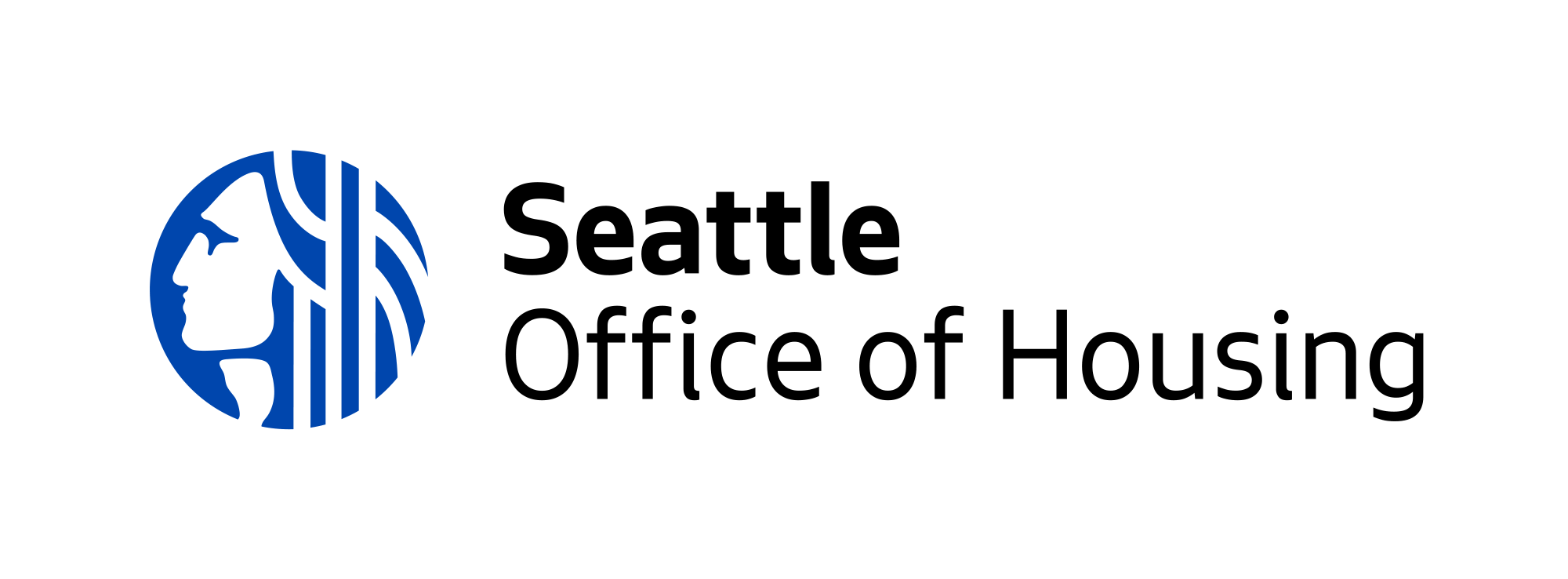 INITIAL APPLICATIONMultifamily Housing Property Tax Exemption Program(Chapter 5.73 of the Seattle Municipal Code)InstructionsPlease read the following before completing the application:The Project Owner shall verify the application by oath or affirmation.A complete MFTE application must be received by the Office of Housing in hard copy at least at least 180 days prior to the date of issuance the temporary certificate of occupancy for new construction Multifamily Housing, or 180 days prior to issuance of the first building permit for Rehabilitation Improvements as applicable according to subsection 5.73.050.D. Mail complete application and program fee via US Postal Service, to:		Office of Housing – Attn: MFTE		PO Box 94725		Seattle, WA 98124-4725	PLEASE NOTE – FedEx, UPS & DHL do not deliver to P.O. Boxes!!!!	Current Fee: $4,500 if at least 75% of the total Dwelling Units, SEDUs, and Congregate Residence sleeping rooms in the Multifamily Housing are rent and income restricted as documented by the Office of Housing. $10,000 for all other Multifamily Housing.Answers to commonly asked questions:In order to qualify as a Bedroom for purposes of determining the type of unit in a project applying for MFTE, the room must meet the Bedroom criteria established in Seattle Municipal Code Chapter 5.73.020 and adhere to the policy in Attachment A.MFTE Units must be well-distributed throughout each building and comparable to the other units in terms of size, access to amenity areas, and functionality per the policy in Attachment A.The mix and configuration of MFTE Units must be proportional to the mix and configuration of the total units in a project; for example, if studios are 30% of total units, no more than 30% of the MFTE units can be studios.This initial MFTE application is based on Project information available at the date of submittal. The Owner must also submit a Final Certificate application to the Director within 30 days of issuance the temporary certificate of occupancy. Project information will be updated at that time, according to the final plan set approved by SDCI.Capitalized terms in this application are defined in SMC 5.73.020.Questions? Contact the Office of Housing’s MFTE phone at (206) 386-1600 or OFH_MFTE@seattle.gov. MTFE Program 6 – Initial ApplicationSection 1. Contact InformationOwner: 	Address: 	Phone: 	E-mail: Name of owner representative, if applicable: 	Owner representative firm: 	Address: 		Phone: 	E-mail: Section 2. General Project InformationProject name:  Project street address: County assessor parcel account number(s): Legal description - Abbreviated: Legal description - Full: Number of floors: Number of units: Brief written description of the Project (e.g. 5 over 2, modular, high-rise, townhomes; residential amenities; residential unit finishes; non-residential uses; residential or commercial parking):  MUP number: Building permit number(s): Seattle City Council District #:  Are there any rezones pending for this project, or is a Property Use and Development Agreement (PUDA) in place: Type of Project New construction			 Rehabilitation or conversionTenure Renter-occupied			 Owner-occupied
Share of Units to be Rent and Income Restricted Less than 75% of total units	 At least 75% of total unitsUnit Types (check all that apply): SEDUs	Number of SEDUs:  Sleeping rooms in Congregate Residence as defined by SMC 23.84A.032	Sleeping rooms in Congregate Residence:  Dwelling Units as defined by SMC 23.84A.008	Number of studios: 	Number of one bedrooms: 	Number of two bedrooms: 	Number of three+ bedrooms: Number of Structures One building			 More than one buildingFloor AreaTotal gross floor area (square feet): Gross floor area for residential use: Gross floor area for non-residential uses, including live-work units: Projected Project CostsTotal cost of residential improvements, exclusive of land: $ Total project cost, exclusive of land: $ Construction TimelineConstruction start date: Estimated completion date: Other Rent (or Affordable Sale) and Income RestrictionsDo you anticipate any units in the project will be subject to additional restrictive housing covenants? Seattle Office of Housing funding award requirements Incentive Zoning (IZ) – performance option requirements Mandatory Housing Affordability (MHA) – performance option requirements Master Planned Communities-Yesler Terrace (MPC-YT) Low Income Housing Tax Credits/Bonds (WA State Housing Finance Commission) Other (specify): Section 3. Demolition (skip if project does not include demolition of housing units)Demolition status:	 Pending (estimated date):  Completed (date): Number of units demolished or pending demolition: Demolition permit number: Were any occupied housing units demolished within 18 months of application for the land use permit for the Project?  YES    NOSection 4. Rehabilitation Improvements (skip if project does not include rehabilitation improvements)Check all that apply: Building fails to comply with one or more applicable Seattle Building Code standardsaccording to Title 22 Residential portion of building is vacant	Number of vacant units: 	Date units last occupied:  Building contains occupied residential units Project will cause no “displacement” as defined in subsection 22.210.030.ESection 5. Owner-Occupied Housing (skip if project does not include owner-occupied housing)Projected sale prices of market-rate units: Projected sale prices of affordable units: Section 6. Required AttachmentsPlease attach the following documents:	A ‘Letter of Intent to Implement an Affirmative Marketing Plan form. Information about Affirmative Marketing and a copy of the form are available here. 	A current title report, dated within the last three months.	Copies of documents evidencing the type and organizational structure of the Owner, such as operating agreements, incorporation documents, or partnership agreements.	Evidence of authority of the Owner representative who signed the MFTE application and will sign the MFTE Contract if the project is approved for participation. 	A sample signature block for the Owner representative.	Non-refundable check payable to the City of Seattle for the application fee. 	If the Project includes demolition of a building containing Dwelling Units on the Project site, SDCI findings of applicability of tenant relocation assistance under Chapter 22.210.	If the Project includes Rehabilitation Improvements, verification from the Seattle Department of Construction and Inspections (SDCI) that the building fails to comply with one or more applicable Seattle Building Code standards according to Title 22.	If the Project includes Rehabilitation Improvements, a signed and notarized affidavit from the Owner verifying that the residential portion of the building was vacant for a period of at least 24 months prior to issuance of the first building permit, if applicable. The required form is attached to this application packet as Attachment B.The Office of Housing will review the latest plan set uploaded to Accela for certain application requirements. Applicants may indicate plan set page numbers for these elements:Gross floor area by use: Schematic site plan: Standard floor plans for the Dwelling Units, SEDUs, and Congregate Residence sleeping rooms, including proposed MFTE Units: Be advised the Office of Housing may request more detailed floor plans if necessary (for evaluation of unit types by number of Bedrooms, as defined by Section 5.73.020, for example).Property Owner AffidavitsStatement of Potential Tax LiabilityIf the Multifamily Housing is determined to qualify under Chapter 5.73, the value of the Multifamily Housing will be exempt from ad valorem property taxation in accordance with Section 5.73.090. If at any time the Multifamily Housing is determined to no longer comply with the terms of the Contract or with the requirements of Chapter 5.73, the tax exemption will be canceled and additional taxes, interest, and penalty will be imposed according to RCW 84.14.110.Owner’s initials: _______Taxes and PenaltiesAs Owner of the property described in this application, I/we hereby indicate by my/our initials below that I/we understand that I/we would be subject to additional taxes, interest, and penalty if the exemption authorized by Chapter 84.14 RCW and Chapter 5.73 SMC is canceled.Owner’s initials: _________Distribution and Comparability of MFTE UnitsAs Owner of the property described in the application, I/we hereby indicate by our initials below that issuance of a Final Certificate of the Tax Exemption is conditioned on compliance with Chapter 5.73 as well as the criteria in Attachment A.Owner’s initials: _________Oath and Affirmation of AccuracyI/We declare under penalty of perjury under the laws of the State of Washington that the information contained in this Application and any attachments are accurate and correct to the best of my/our knowledge.____________________________________ 	_______________________Owner’s Signature 					DatePrint name: , Title: Attachment A
MFTE Unit Distribution, Comparability, and Bedroom CriteriaDistribution and Comparability CriteriaMFTE-restricted units should:Be distributed among floors. For projects with a set-aside of 20%, no floor should contain more than 25% MFTE units. For projects with a set-aside of 25%, no floor should contain more than 30% MFTE units;Not be clustered in certain sections of the building or stacked;Be distributed proportionally among buildings for projects with multiple buildings;Be comparable to market-rate unit in terms of size, with average square footage within 5% of market-rate units;Be comparable to market-rate units in terms of functionality and amenities including but not limited to dens, second bathrooms, and balconies and patios;Be comparable to market-rate units in terms of access to building amenities, including but not limited to parking and community rooms;Be proportional to the overall number of units of each type;Be proportional by unit status (dwelling unit, SEDU or congregate residence); andHave comparable lease terms to market-rate units.Bedroom CriteriaFor the sole purpose of documenting the AMI limit (i.e. rent/income limit as percentage of area median income) for a unit, which may vary by unit type, number of bedrooms, or net unit area, the following definition of bedroom applies: “Bedroom” means a sleeping area in a dwelling unit that meets the following criteria: (1) Requirements for a “habitable space,” as defined by Chapter 2 of the Seattle Building Code;  (2) Minimum room widths and ceiling heights according to section 1207.1 and section 1207.2 of Chapter 12 of the Seattle Building Code (see SDCI's Seattle Residential Code Solution - Habitable Room Size for additional guidance); (3) Natural light requirements according to section 1204.2 of Chapter 12 of the Seattle Building Code; (4) Natural ventilation requirements according to section 1202.5 of Chapter 12 of the Seattle Building Code; and (5) Complete separation of the sleeping area from other portions of the dwelling unit by framed walls and one or more exit access doorways, consistent with Chapter 2 of the Seattle Building Code.  As an alternative to the above requirements, a sleeping area is considered a bedroom if it (1) satisfies the first two criteria above; (2) is completely separate from other portions of the dwelling unit; and (3) receives sufficient natural light through a door, slider, relite window, or partial opening in an otherwise fully enclosed common wall with an adjoining room that has a natural light source. Attachment B
AFFIDAVIT for Rehabilitation of a Vacant BuildingSTATE OF WASHINGTON	)				)ss.COUNTY OF KING		)The undersigned, being first duly sworn on oath, deposes and affirms that:The Rehabilitation Improvements include the creation of at least four net new Dwelling Units, SEDUs, or Congregate sleeping rooms through Substantial Improvements to a building located at , Seattle, WA,  that fails to comply with one or more applicable Seattle Building Code standards according to Title 22, the residential portion of which ( total units) has been vacant for at least 24 months prior to issuance of the first building permit for the Project that includes the Rehabilitation Improvements. ________________________________________________________Signature of OwnerPrint NameSUBSCRIBED AND SWORN to before me this _____ day of _______________, ______.				______________________________________				Print Name: ____________________________				NOTARY PUBLIC in and for the State				of Washington, residing at _________________				My commission expires: ___________________